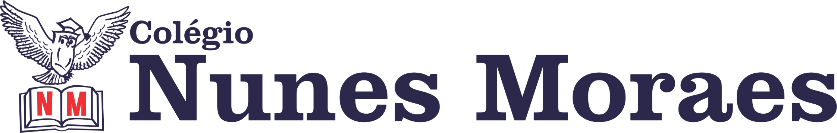 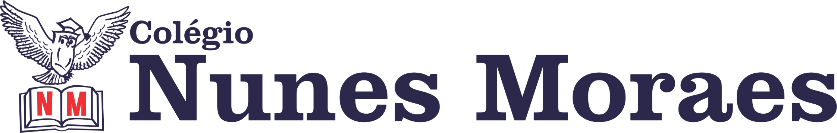 DIA 07 DE MAIO DE 2020  - 1ª E.M – TURMA B1ª AULA: 13h -13:55’ -   ÁLGEBRA   - PROFESSOR BETOWER MORAIS   CAPÍTULO 5 – FUNÇÃO COMPOSTAORIENTAÇÕES1 – Assista a Vídeo aula pelo link:  https://www.youtube.com/watch?v=V9yhPL87lGs2 – Observe a resolução das questões 02, 03 ( Atividades de Sala) da página 08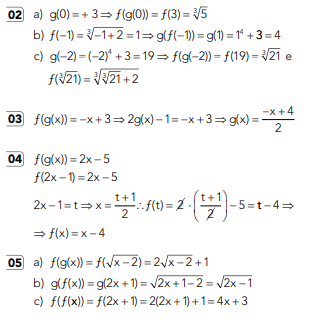 3 – Resolva as questões 03 e 04 da atividade de sala que segue em anexo. Coloque as resoluções em seu caderno.  Registre em foto e envie para o WhatsApp do professor.   01) Sabendo que f(x) = x²- 2x + 1 e g(x) = x – 2, então a) f(g(x)) = x²+6x + 9              b) f(g(x)) = x² - 6x + 9c) f(g(x)) = x² - 6x – 9            d) f(g(x)) = -x² +6x -9e) f(g(x)) = -x² - 6x - 902) Sabendo que f(g(x)) = 3x - 7 e f( x ) =  - 2, então :a) g(x) = 9x - 15            	b) g(x) = 9x + 15       c) g(x) = 15x - 9        		d) g(x) = 15x + 9       e) g(x) = 9x – 503) Se f(x) = 3x - 4 e f(g(x)) = x + 4, então g(1) vale:a) -2                 b) 0                  c) 1                  d) 3                  e) 504) Sendo f(x) = x2 - 1 e g(x) = x + 2, então o conjunto solução da equação f(g(x)) = 0 é:a) {1, 3}            		b) {-1, -3}          c) {1, -3}           		d) {-1, 3}           e) { }05)  Admita os seguintes dados sobre as condições ambientais de uma comunidade, com uma população p, em milhares de habitantes:- C, a taxa média diária de monóxido de carbono no ar, em partes por milhão, corresponde a                                 C(p) = 0,5 p + 1;- em um determinado tempo t, em anos, p será igual a p(t) = 10 + 0,1 t2.Em relação à taxa C,a) expresse-a como uma função do tempo;b) calcule em quantos anos essa taxa será de 13,2 partes por milhão.2ª AULA: 13:55’-14:50’    - BIOLOGIA 2 -  DONISETHI LÉLIS CAPÍTULO: 6 – DOENÇAS CAUSADAS POR BACTÉRIAS            1-Asista à videoaula SAS neste link : http://qr.portalsas.com.br/int_1s_bio2_c62- Inicie a resolução das questões da seção  Atividades para sala 1,2,3,4 e 5 das página s23,24 e 25.  Vamos dar seguimento na próxima aula. 3ª AULA: 14:50’-15:45’   -  QUÍMICA   - RENATO DUARTE   CAPÍTULO 6 –  CLASSIFICAÇÃO PERIÓDICA DOS ELEMENTOS – parte 2 Passo 1 – Assistir o vídeo de correção da atividade de casa – disponível em: https://youtu.be/Dbz1ONANM7wPasso 2 – FAÇA as correções necessárias da atividade proposta na aula anterior.Passo 3 – É muito importante que você continue fazendo exercícios do conteúdo aprendido para aprimorar seus conhecimentos. Desse modo, faça as atividades para sala abaixo – lista de exercícios online – disponível em: O endereço de acesso: https://www.sprweb.com.br/mod_superpro/?PG=ALUNO&codigo= O código desta lista (1657714621) Ou, opcionalmente, clicando no link abaixo https://www.sprweb.com.br/mod_superpro/?PG=ALUNO&codigo=1657714621 Realize seu cadastro e resolva sua lista.Passo 4 – Ao final da aula, enviarei os comentários das questões com a resolução das atividades de sala.INTERVALO: 15:45’-16:10’   4ª AULA:   16:10’-17:05’ -  HISTÓRIA   -  PROFESSOR RÔMULO VIEIRA   CAPÍTULO: 06 – PRIMEIROS SÉCULOS DE ROMAPasso 01 – Assistir à aula https://www.youtube.com/watch?v=b8K9ieYUoMQ&list=PL0MlWarTr_1bmCyoOn3DdFgGs_72RitP7&index=80&t=0s (ATENÇÃO – assistir até os 27:00 minutos) Será apresentado nesse vídeo a história de Roma. O foco será a monarquia e o início da república. Já estudamos isso antes do distanciamento social. Passo 02 – Resolução das questões 1 e 2 da página 32. Envie foto.  Passo 03 – Atividade de casa: 1. No ano 15 a.C, nasceu Julio César Germânico, também conhecido como Nero Cláudio Druso e, posteriormente, celebrizado apenas sob a alcunha de Germânico. Sobrinho de Tibério, pai de Calígula e irmão do imperador Cláudio, Germânico morreu misteriosamente em Alexandria, no Egito. Ele ficou assim conhecido por ter vencido várias tribos germânicas e ajudado a estabelecer as fronteiras ao norte e a leste do Império Romano, tendo recebido várias honrarias de Roma e ocupado os cargos de questor e de cônsul. (CONTEÚDO: ROMA-REPÚBLICA) (CONTEÚDO: ROMA-MONARQUIA)a)Cite os fatores levaram ao fim da Monarquia romana. ________________________________________________________________________________________________________________________________________________________________________________________________________________________5ª AULA:   17:05’ – 18:00’  - BIOLOGIA 2 -  DONISETHI LÉLIS  CAPÍTULO: 6 – DOENÇAS CAUSADAS POR BACTÉRIAS            1- Conclua a resolução das questões da seção  Atividades para sala 1,2,3,4 e 5 das páginas 23,24 e 25.  QUANDO EU SOLICITAR, envie foto das questões resolvidas. 2- Corrija comigo as atividades realizadas. 3-Tarefa de casa - faça as questões do atividades propostas 2,3,4 e 10 da página 26 e 27.  AULAS CONCLUÍDAS! PARABÉNS POR CHEGAR ATÉ AQUI.